NORTH BAY LEAGUE OAK DIVISION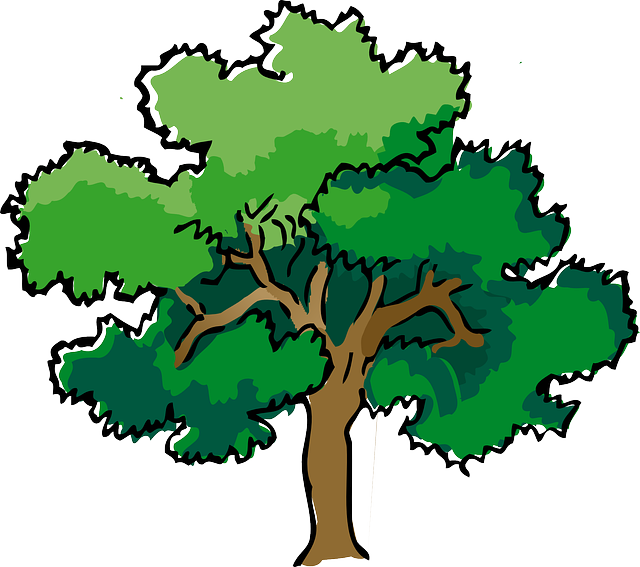  Boys’ Soccer Schedule 2024-2025Revised 4/2/244NCS ChampionshipsFinal date for leagues to determine qualifiers:  February 15Deadline for competition other than NCS or CIF Championships: February 15NCS postseason applications due (automatic and at-large): February 15 (10 PM)At–large & meeting:  February 16NCS Championships: Div 1 & 4  February 19, 22, 26, 28, OR March 1NCS Championships: Div 2 & 3  February 18, 21, 25, 28, OR March 1CIF Nor-Cal Championships:  March 4, 6, 8Preseason coaches’ meeting:TBD, 5 PM Cardinal Newman ACCFirst day of practiceMonday, November 4Number of contests:24 matches. Two (2) scrimmages are permissible before the season's first interscholastic contest (league or non-league). Post-season/all-league selection mtg.:TBD, site TBDMatch start time:JV: 5 PM, Varsity: 7 PMWEDNESDAY, JANUARY 15WEDNESDAY, JANUARY 15THURSDAY, JANUARY 30THURSDAY, JANUARY 30Maria Carrillo at UkiahUkiah at Maria CarrilloCardinal Newman at MontgomeryMontgomery at Cardinal NewmanWindsor at Rancho CotateRancho Cotate at WindsorFRIDAY, JANUARY 17FRIDAY, JANUARY 17TUESDAY, FEBRUARY 4TUESDAY, FEBRUARY 4Ukiah at Cardinal Newman Cardinal Newman at UkiahMontgomery at WindsorWindsor at MontgomeryRancho Cotate at Maria CarrilloMaria Carrillo at Rancho CotateWEDNESDAY, JANUARY 22WEDNESDAY, JANUARY 22THURSDAY, FEBRUARY 6THURSDAY, FEBRUARY 6Cardinal Newman at Maria CarrilloMaria Carrillo at Cardinal NewmanWindsor at UkiahUkiah at WindsorMontgomery at Rancho CotateRancho Cotate at MontgomeryFRIDAY, JANUARY 24FRIDAY, JANUARY 24TUESDAY, FEBRUARY 11TUESDAY, FEBRUARY 11Ukiah at Rancho CotateRancho Cotate at UkiahMaria Carrillo at MontgomeryMontgomery at Maria CarrilloCardinal Newman at WindsorWindsor at Cardinal NewmanTUESDAY, JANUARY 28TUESDAY, JANUARY 28THURSDAY, FEBRUARY 13THURSDAY, FEBRUARY 13Windsor at Maria CarrilloMaria Carrillo at WindsorRancho Cotate at Cardinal NewmanCardinal Newman at Rancho CotateMontgomery at UkiahUkiah at Montgomery